There are a limited number of places available on certain courses and will be allocated on a first come first serve basis.  All courses are FREE of charge and a FREE Crèche is provided where stated. Refreshments will be provided free of charge.  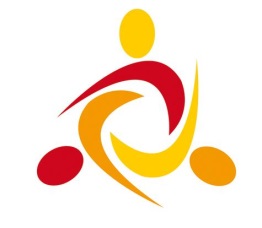 If you are interested in attending any of the above courses please see Mrs Bola via the school office as soon as possible.  Everyone welcome to join in and have fun while learning!!!!!!!! At Hardwick Primary School, we have a Parent Committee, to which all parents/carers can attend. Parent Committee meetings are usually held once a term. All parents are invited to attend to which you may bring any parent concerns and questions.Mr Gallimore usually attends each meeting and will try and answer any questions which are brought to the committee meeting. Next meeting Wednesday 25th May 2016 at 2pm via the school office.Refreshments are provided for free. We would like as many parents/carers to attend these meetings as possible important decisions are decided at the meetings.  Thank you for your continued support.Mrs Bola Community and Extended Services ManagerHardwick Primary School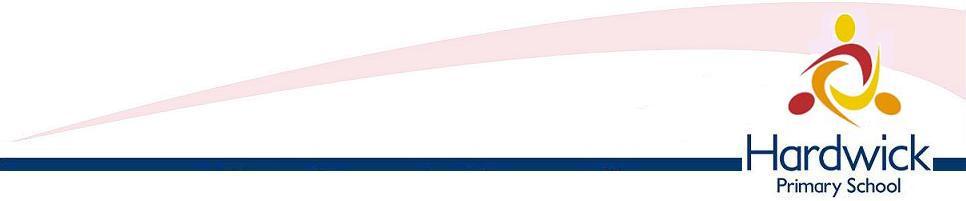 Dover StreetDerby DE23 6QP           01332 272249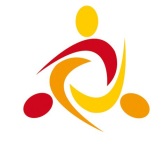 MondayTuesdayWednesdayThursdayFridayWeek 111.04.161:10 – 3:10pmFamily Learning Cooking on a Budget with your child.All parents welcome – FREE CLASS.FREE Crèche available.(Geraldine & Mrs Bola)Studio 112.04.16NO CLASS13.04.161:10 -3:10pm Family Learning English with your child. All parents welcome  FREEESOL English Exams at end of  the course (FREE)FREE Crèche(Kate & Mrs Bola)Studio 114.04.161:10 – 3:10pmFamily Learning Arts and Crafts class with your child. All parents welcome – FREE CLASS. FREE Crèche available. (Geraldine & Mrs Bola)Studio 115.04.161:10 – 3.10pmFamily Learning SATs support for Year 6 parents. Preparing you and your child for SATs. FREE CLASS.  FREE Crèche available. (Debbie & Mrs Bola) Studio 1Week 218.04.161:10 – 3:10pmFamily Learning Cooking on a Budget with your child.All parents welcome – FREE CLASS.FREE Crèche available.(Geraldine & Mrs Bola)Studio 119.04.16NO CLASS20.04.161:10 -3:10pm Family Learning English with your child. All parents welcome  FREEESOL English Exams at end of  the course (FREE)FREE Crèche(Kate & Mrs Bola)Studio 121.04.161:10 – 3:10pmFamily Learning Arts and Crafts class with your child. All parents welcome – FREE CLASS. FREE Crèche available. (Geraldine & Mrs Bola)Studio 122.04.161:10 – 3.10pmFamily Learning SATs support for Year 6 parents. Preparing you and your child for SATs. FREE CLASS.  FREE Crèche available. (Debbie & Mrs Bola) Studio 1Week 325.04.161:10 – 3:10pmFamily Learning Cooking on a Budget with your child.All parents welcome – FREE CLASS.FREE Crèche available.(Geraldine & Mrs Bola)Studio 126.04.16NO CLASS27.04.161:10 -3:10pm Family Learning English with your child. All parents welcome  FREEESOL English Exams at end of  the course (FREE)FREE Crèche(Kate & Mrs Bola)Studio 128.04.161:10 – 3:10pmFamily Learning Arts and Crafts class with your child. All parents welcome – FREE CLASS. FREE Crèche available. (Geraldine & Mrs Bola)Studio 1 29.04.16 1:10 – 3.10pmFamily Learning SATs support for Year 6 parents. Preparing you and your child for SATs. FREE CLASS.  FREE Crèche available. (Debbie & Mrs Bola) Studio 1Week 402.05.16BANK HOLIDAYStudio 103.05.16NO CLASS04.05.161:10 -3:10pm Family Learning English with your child. All parents welcome  FREEESOL English Exams at end of  the course (FREE)FREE Crèche(Kate & Mrs Bola)Studio 105.05.161:10 – 3:10pmFamily Learning Arts and Crafts class with your child. All parents welcome – FREE CLASS. FREE Crèche available. (Geraldine & Mrs Bola)Studio 106.05.16 1:10 – 3.10pmFamily Learning SATs support for Year 6 parents. Preparing you and your child for SATs. FREE CLASS.  FREE Crèche available. (Debbie & Mrs Bola)Studio 1Week 509.05.161:10 – 3:10pmFamily Learning Cooking on a Budget with your child.All parents welcome – FREE CLASS.FREE Crèche available.(Geraldine & Mrs Bola)Studio 110.05.16NO CLASS11.05.161:10 -3:10pm Family Learning English with your child. All parents welcome  FREEESOL English Exams at end of  the course (FREE)FREE Crèche(Kate & Mrs Bola)Studio 112.05.161:10 – 3:10pmFamily Learning Arts and Crafts class with your child. All parents welcome – FREE CLASS. FREE Crèche available. (Geraldine & Mrs Bola)Studio 113.05.16 1:10 – 3.10pmFamily Learning Maths with your child. Helping parents to learn and understand how we teach Maths at Hardwick. FREE Crèche and class. (Debbie & Mrs Bola)Studio 1Week616.05.161:10 – 3:10pmFamily Learning Cooking on a Budget with your child.All parents welcome – FREE CLASS.FREE Crèche available.(Geraldine & Mrs Bola)Studio 117.05.16NO CLASS18.05.161:10 -3:10pm Family Learning English with your child. All parents welcome  FREEESOL English Exams at end of  the course (FREE)FREE Crèche(Kate & Mrs Bola)Studio 119.05.161:10 – 3:10pmFamily Learning Arts and Crafts class with your child. All parents welcome – FREE CLASS. FREE Crèche available. (Geraldine & Mrs Bola)Studio 120.05.161:10 – 3.10pmFamily Learning Maths with your child. Helping parents to learn and understand how we teach Maths at Hardwick. FREE Crèche and class. (Debbie & Mrs Bola)Studio 1Week723.05.161:10 – 3:10pmFamily Learning Cooking on a Budget with your child.All parents welcome – FREE CLASS.FREE Crèche available.(Geraldine & Mrs Bola)Studio 124.05.16NO CLASS25.05.161:10 -3:10pm Family Learning English with your child. All parents welcome  FREEESOL English Exams at end of  the course (FREE)FREE Crèche(Kate & Mrs Bola)2pm Parent Committee Meeting (All parents welcome to attend)Studio 126.05.161:10 – 3:10pmFamily Learning Arts and Crafts class with your child. All parents welcome – FREE CLASS. FREE Crèche available. (Geraldine & Mrs Bola)Studio 127.05.161:10 – 3.10pm Family Learning Maths with your child. Helping parents to learn and understand how we teach Maths at Hardwick. FREE Crèche and class. (Debbie & Mrs Bola)Studio 130.05.16 – 03.06.16HALF TERM30.05.16 – 03.06.16HALF TERM30.05.16 – 03.06.16HALF TERM30.05.16 – 03.06.16HALF TERM30.05.16 – 03.06.16HALF TERM30.05.16 – 03.06.16HALF TERMWeek 8 06.06.161:30 – 3:00pmKeeping Your Child Safe – Online and Out and About.NO CrècheTranslation by Monika- Slovak, Czech(Mrs Walker, Mrs O’Brien & Mrs Bola)Studio 107.06.16NO CLASS08.06.161:10 -3:10pm Enterprise Week – Parent workshop with your child. Fun involving Science experiments. Year 5 parents invited.(Mrs Nicolson & Mrs Bola)Studio 109.06.161:10 – 3:10pmFamily Learning Arts and Crafts class with your child. All parents welcome – FREE CLASS. FREE Crèche available. (Geraldine & Mrs Bola)Studio 110.06.161:10 – 3.10pmFamily Learning Maths with your child. Helping parents to learn and understand how we teach Maths at Hardwick. FREE Crèche and class. (Debbie & Mrs Bola)Studio 1Week 913.06.161:10 – 3:10pmFamily Learning Cooking on a Budget with your child.All parents welcome – FREE CLASS.FREE Crèche available.(Geraldine & Mrs Bola)Studio 114.06.16NO CLASS15.06.161:10 -3:10pm Enterprise Week – Parent workshop with your child. Fun involving Science experiments. Year 5 parents invited.(Mrs Nicolson & Mrs Bola)Studio 116.06.161:10 – 3:10pmFamily Learning Arts and Crafts class with your child. All parents welcome – FREE CLASS. FREE Crèche available. (Geraldine & Mrs Bola)Studio 117.06.161:10 – 3.10pmEnterprise Week Exhibition  All parents invited to this celebration event.(Mrs Nicolson & Mrs Bola)HallWeek1020 06.161:10 – 3:10pmSummer Fair preparations (Sorting, wrapping, etc if you have time to space today please come along to the office and ask for Mrs Bola)Studio 121.06.16NO CLASS22.06.161:10 – 3:10pmSummer Fair preparations (Sorting, wrapping, etc if you have time to space today please come along to the office and ask for Mrs Bola)Studio 123.06.161:10 – 3:10pmSummer Fair preparations (Sorting, wrapping, etc if you have time to space today please come along to the office and ask for Mrs Bola)Studio 124.06.16NO CLASSSUMMER FAIRWeek 1127.06.161:10 – 3:10pmFamily Learning Cooking on a Budget with your child.All parents welcome – FREE CLASS.FREE Crèche available.(Geraldine & Mrs Bola)Studio 128.06.16NO CLASS29.06.161:10 -3:10pm Family Learning English with your child. All parents welcome  FREEESOL English Exams at end of  the course (FREE)FREE Crèche(Kate & Mrs Bola)Studio 130.06.161:10 – 3:10pmFamily Learning Arts and Crafts class with your child. All parents welcome – FREE CLASS. FREE Crèche available. (Geraldine & Mrs Bola)Studio 101.07.16       INSET DAYWeek 1204.07.161:30 – 3:00pmKeeping Your Child Safe – Online and Out and About.NO CrècheTranslation by Monika- Slovak, Czech(Mrs Walker, Mrs O’Brien & Mrs Bola)Studio 105.07.16NO CLASS06.07.161:10 – 3:10pmFamily Learning English with your child. All parents welcome  FREEESOL English Exams at end of  the course (FREE)FREE Crèche(Kate & Mrs Bola)Studio 107.07.161:10 – 3:10pm1 day workshopFamily Learning First Aid for you and your child. A fantastic opportunity to learn basic first aid with your child. FREE class and a FREE crèche. (Aimee & Mrs Bola)Studio 108.07.161:10 – 3.10pmFamily Learning Maths with your child. Helping parents to learn and understand how we teach Maths at Hardwick. FREE Crèche and class. (Debbie & Mrs Bola)Studio 1Week 1311.07.161:10 – 3:10pmFamily Learning Cooking on a Budget with your child.All parents welcome – FREE CLASS.FREE Crèche available.(Geraldine & Mrs Bola)Studio 112.07.16NO CLASS13.07.161:10 – 3:10pmFamily Learning English with your child. All parents welcome  FREEESOL English Exams at end of  the course (FREE)FREE Crèche(Kate & Mrs Bola)Studio 114.07.161:10 – 3:10pm1 day workshopFamily Learning First Aid for you and your child. A fantastic opportunity to learn basic first aid with your child. FREE class and a FREE crèche. (Aimee & Mrs Bola)Studio 115.07.161:10 – 3.10pmFamily Learning Maths with your child. Helping parents to learn and understand how we teach Maths at Hardwick. FREE Crèche and class. (Debbie & Mrs Bola)Studio 1Week 1418.07.161:10 – 3:10pmFamily Learning Cooking on a Budget with your child.All parents welcome – FREE CLASS.FREE Crèche available.(Geraldine & Mrs Bola)Studio 119.07.16NO CLASS20.07.162:00 – 3:00pmAchievement for All Celebrations(Mrs Sheldon & Mrs Bola)Studio 121.07.161:30 – 3:00pmKeeping Your Child Safe – Online and Out and About.NO CrècheTranslation by Mrs Bola if needed- Urdu, Punjabi, Bangladeshi, Hindi(Mrs Walker, Mrs O’Brien & Mrs Bola)Studio 122.07.16NO CLASS